ЗАЯВЛЕНИЕ ОБ ИЗМЕНЕНИИ УСЛОВИЙ АКЦЕПТА ПУБЛИЧНОЙ ОФЕРТЫ №___«___»  ________________ 20__ г.     Клиент _____________________________________________________________________Настоящим сообщает о намерении внести изменения в поданное Заявление об акцепте оферты №_____ от «____»_____________ 202___  о продаже следующих облигации в связи с приобретением эмитентом облигаций по требованию владельцев облигаций в рамках публичной оферты эмитента (оферта):Инвестиционные счета и количество ценных бумаг, предъявляемых к оферте:Ранее поданное заявление в отношении перечисленных в настоящем заявлении инвестиционных счетов исполнению не подлежит.Клиент ________________________ /_______________________/                         			(подпись)		На основании ___________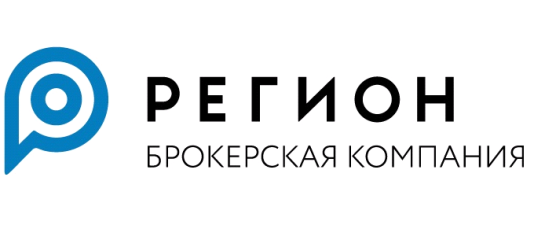 Эмитент Государственный регистрационный номер выпуска ценных бумагДата исполнения офертыСоглашение о брокерском обслуживанииИнвестиционный счетКоличество